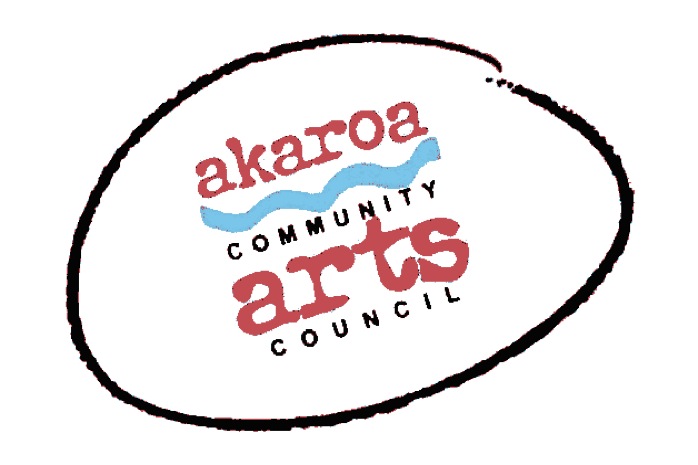 Akaroa Community Arts CouncilEasel-ly Arty April 2023 – discover your whenuaRegistration Form20 and 21 April 20239.30 to 12 noon each dayVenue:		TBACourse Cost:	$75 for two half days, $40 for one half day – to be paid in advance.Terms7 years plusFull Payment is required in advance to secure your place and allocated on a receipt of payment basis.Internet banking is preferred: Akaroa Community Arts CouncilAccount:  BNZ 020832 0043919 02                                Code : Easel-ly-Arty                                           Reference: your name.If you are unable to attend the course after payment for any reason, we are unable to refund your fees but will accept another artist arranged by yourself.Provided by ACACA tutornewsprint, grey sugar and white cartridge papercoloured pastels and charcoal1 x Easel1 x Drawing board Kids - Please bring: your own drink and snacks. Weather appropriate clothing – we will be working outsideIf the weather is bad, we’ll go inside, venue tba.grownups, feel free to stay and helpI understand and accept the above terms and conditions.My name:                                                                                      My age:                                                                  My parent’s name:                                                                     My parent’s ph no:My parent’s email:Please register me for Easel-ly Arty April2022:                20 and 21 April 2022Or, just one day – please circle as requiredMy parent’s signature                                                                                                   DatePlease sign the form, electronic signature is fine, or scan it and email back to ACAC at  art@akaroaarts.co.nz                                 Thank you, we appreciate your participation.